Siri commando’s en tips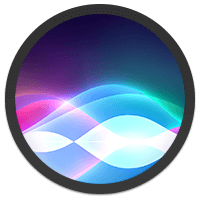 Met behulp van Siri kun je je iPad, iPod en iPhone deels ook via spraak bedienen. Hieronder vind je een overzicht van de mogelijkheden.	Wil je hierna nog meer Siri tips weten? Ga naar de podcast: Tien Siri tips die je niet mag missenSiri inschakelenOm van Siri gebruik te kunnen maken ga je naar Instellingen > Siri en Zoeken. Zet de opties ‘Luister naar Hé Siri’ en ‘Druk op de thuisknop voor Siri’ (of zijknop) aan. Siri gebruikenHou de thuisknop of de zij-knop ongeveer 2 seconden ingedrukt tot er een geluid klinkt. Hierna kun je een spraakcommando geven. Je kunt ook Siri met je stem starten door te zeggen: Hé, Siri. Spreek nu je commando in, bijvoorbeeld: Hoe laat is het?Tip: Spreek duidelijk en langzamer dan u gewend bent.Opmerking: Siri zegt meer terug als VoiceOver aan staat. Hier volgt een overzicht met commando’s. Overal waar je een naam ziet kun je deze uiteraard vervangen door een andere naam.Wil je nog meer weten over Siri, kijk dan ook eens bij de leermodule iPhone leren - Siri stembediening1. Het weerHet weer vandaagHet weer vandaag in CalgaryHoe laat gaat de zon op/onder?Weekend weerbericht2. AppsOpen TV-gidsOpen NetflixMaak een foto3. Instellingen iPhone en iPadStaat bluetooth aan?Zet Wi-Fi aan/uitZet Niet storen aan/uitPrivacy instellingenToegankelijkheid instellingenZet VoiceOver aan/uitZet Keer kleuren om aan/uit4. Relaties met contactpersonen definiërenJe kunt in Siri commando’s namen van mensen in je omgeving vervangen door vader, zus, enzovoorts. Dit is niet verplicht, maar kan wel makkelijk zijn als je Siri gebruikt. Een aantal voorbeelden om dit aan Siri (vooraf) te vertellen:Noem mij MarianneMijn man heet Dave Mijn zus heet BrigitteMijn broer heet MarkMijn moeder heet TreesMijn neef heet CorMijn zwager heet RayMijn schoonzus heet BrendaMijn baas heet BarbaraMijn vrouw heet Suus5. Contactinformatie opvragenWat is het telefoonnummer van mijn zus?Wat is het adres van mijn neef?Wat is het e-mail adres van Gerard?Wanneer is mijn schoonmoeder jarig?Mark LantingVind mensen die Lanting heten6. Telefoneren en FaceTimeBel DaveBel mijn vrouw mobielBel naar huisBel naar mijn baasBel 0,6,4,3,3,5,4,4,9,9Check gemiste oproepenCheck voicemailLaatste nummer herhalenFaceTime MarkFaceTime audio MarkFaceTime video Mark7. SMS en iMessageStuur een bericht naar RayStuur een bericht naar mijn man, ik hou van jeStuur een bericht naar Ray en Brigitte, ik ben onderwegStuur een bericht naar 0,6,4,3,3,5,4,4,9,9Lees mijn nieuwe berichten voorAntwoord, ik ook van jouBel haar mobiel8. E-mail en notificatiesE-mail RayE-mail Ray en BrigitteE-mail mijn moeder over feestdagenCheck e-mailToon mij de mail over feestdagenToon mij de mail van mijn managerMail instellingenLees mijn notificaties voor9. AgendaWelke afspraken heb ik vandaag?Welke afspraken heb ik zaterdag?Welke afspraken heb ik deze week?Wanneer is mijn volgende afspraak?Waar is mijn volgende afspraak?Maak een afspraak met SuusPlan een afspraak met Dave morgen om 2 uurPlan een afspraak over kwaliteit op 3 mei om 9 uurPlan een FaceTime gesprek met Mark, morgen om 10 uur in kamer 1Verplaats afspraakWijzig naam afspraak10. HerinneringenHerinner mij om geld te pinnenHerinner mij om 5 uur een bloemetje te kopenHerinner mij wanneer ik thuis kom om eten uit de vriezer te halen11. NotitiesNotitiesMaak een notitieMaak adres notitieVoeg Kerkstraat 23 aan adres notitie toeZoek adres notitie12. Wekker, Tijd en TimerZet wekker om half 8 ’s-OchtendsMaak me op werkdagen wakker om 7 uurToon alle wekkersVerwijder mijn half 8 alarmZet alle wekkers uitHoe laat is het?Wat is de datum?Welke datum is het zondag?Hoe laat is het in Calgary?Zet de timer op 10 minutenPauzeer de timerReset de timerStop de timer13. Twitter en FacebookTweet Vandaag mijn eerste iPhone training hashtag leukTweet Mijn locatie We zijn er uitroepteken hashtag vakantieZoek op Twitter naar toegankelijkheidPopulairTwitter instellingenZet op Facebook, Lekker in het bos gewandeldFacebook instellingen14. Navigeren buitenshuisToon mijn huidige locatieZoek supermarktZoek LidlMaak een wandelroute naar Albert HeijnBreng me naar huis, looprouteZoek Wi-Fi hotspots in de buurt15. MuziekSpeel muziekSpeek dance muziekSpeel muziek van Stevie WonderPauzeer/Hervat muziekSkip nummerWelk nummer is dit?Speel afspeellijst Slaap lekker16. AandelenKoers ShellKoers GoogleHoe staat de AEX?17. HumorVertel eens een mopWat denk je van Google?Bestaat Sinterklaas?Ik verveel meOnbekendSpiegeltje spiegeltje aan de wandIk ben dronkenTest 1,2,3Wil je met me trouwen?Waar liggen mijn sleutels?Ik ben moe18. ZoekenGoogleGoogle naar kip receptenWikipedia Marco van BastenVind afbeeldingen van honden19. Vraag en antwoordInwonersaantal RotterdamHoeveel dagen tot Kerst?Hoeveel dagen tot Pasen?Wat is de hoofdstad van Chili?Heb je nog vragen?Mail naar kennisportaal@visio.org, of bel 088 585 56 66.Meer artikelen, video’s en podcasts vind je op kennisportaal.visio.orgKoninklijke Visio expertisecentrum voor slechtziende en blinde mensenwww.visio.org 